Сообщение на тему:«Главная отрасль экономики Владивостока»ученицы 2 «Г» класса          Владивосток – один из самых больших морских портов, поэтому экономическое развитие города и края осуществляют отрасли связанные с рыболовством – это добыча, переработка, продажа рыбы в другие города и страны. 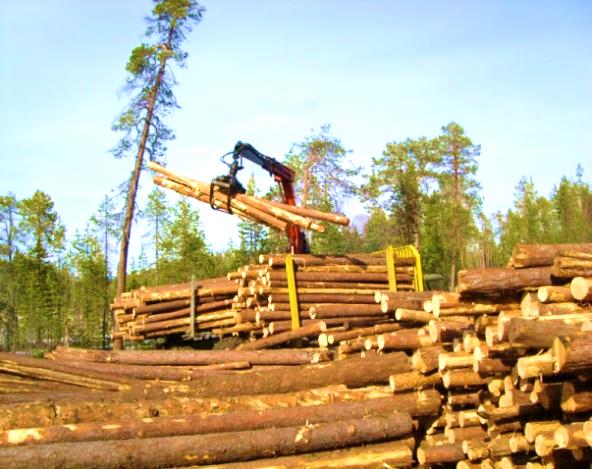 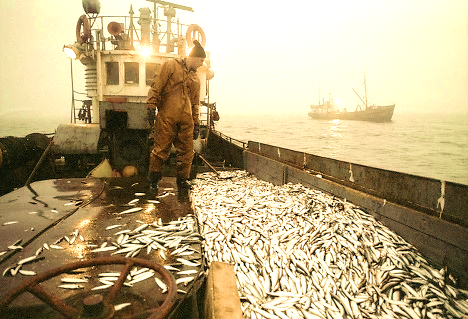           Также играет большую роль лесная промышленность и переработка леса.                                            Спасибо за внимание.